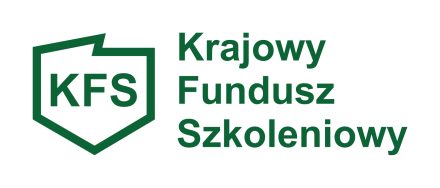 Załącznik nr 1 do regulaminu…………………………………..pieczęć PracodawcyWNIOSEK PRACODAWCY O PRZYZNANIE ŚRODKÓW  Z  REZERWY KRAJOWEGO FUNDUSZU SZKOLENIOWEGO NA SFINANSOWANIE KSZTAŁCENIA USTAWICZNEGOna zasadach określonych w ustawie z dnia 20 kwietnia 2004 r. o promocji zatrudnienia i instytucjach rynku pracy (Dz.U. z 2018 r. poz. 1265 z późn. zm. i 1149) oraz rozporządzeniu Ministra Pracy i Polityki Społecznej z dnia 14 maja 2014 r. w sprawie przyznania środków Krajowego Funduszu Szkoleniowego (Dz.U. z 2018 r., poz. 117 tj.).DANE PRACODAWCYNazwa pracodawcy…………………………………………………………………………………….…...Numer telefonu ……………………………………….  numer fax………………………………………. e-mail … ……………………………… strona  www …………………..………..…………………..…. NIP…………………………………………    REGON   ……………………….………………….….….      przeważający rodzaj prowadzonej działalności gospodarczej wg PKD …….….…………….……………Adres siedziby pracodawcy………………………………………………………………………………...  ………………………………………………………………….……………………….…………..….......Dodatkowe miejsce prowadzenia działalności gospodarczej……………………….…..………………….  ..……………………….…………………………………….……………………...………………………Adres do korespondencji …………………………………………………………………………………..Nazwa banku i numer rachunku bankowego pracodawcy: ……………………………………………….UWAGA! W przypadku pozytywnego rozpatrzenia wniosku i otrzymania środków środki muszą zostać przekazane realizatorowi działań ze wskazanego wyżej konta.Imię, nazwisko i stanowisko osoby do kontaktów z PUP:    …………………….……………...…………      Nr telefonu………………….……… e-mail………………………………………………....……………Imię, nazwisko i stanowisko osoby wskazanej i umocowanej do podpisania umowy (umocowanie to musi wynikać z dokumentów rejestrowych/założycielskich pracodawcy lub stosownych pełnomocnictw);……………………………………………………………………………………………………...………Liczba zatrudnionych pracowników na dzień złożenia wniosku, w przeliczeniu na pełen etat:…………., *w tym okres zatrudnienia przynajmniej 1 pracownika:   od……………...…….…….do….…………………Wielkość przedsiębiorcy zgodnie z ustawą z dnia 2 lipca 2004 r. o swobodzie działalności gospodarczej (Dz. U. z 2015r. poz. 584,  z późn. zm.) - właściwe zaznaczyć:a) mikro - przedsiębiorstwo zatrudniające mniej niż 10 osób i którego obroty roczne i/lub roczna suma      bilansowa nie przekracza 2 mln euro, b) małe - przedsiębiorstwo zatrudniające mniej niż 50 osób i którego obroty roczne i/lub roczna suma        bilansowa nie przekracza 10 mln euro,c) średnie - przedsiębiorstwo zatrudniające mniej niż 250 osób i którego obroty roczne nie przekraczają      50    mln euro i/lub roczna suma bilansowa nie przekracza 43 mln euro.     d) duże* wypełnia wyłącznie pracodawca zatrudniający 1 pracownika.INFORMACJE O PLANOWANYM KSZTAŁCENIU USTAWICZNYM PRACOWNIKÓW  LUB PRACODAWCY.Całkowita wartość planowanych działań związanych z kształceniem ustawicznym: ………………zł słownie:…………………………………………………………………...……………………….……w tym: - kwota wnioskowana z KFS …………………………………………..……………………………….. zł- kwota wkładu własnego wnoszonego przez pracodawcę ………………………………….……….…..złUwaga:Przy wyliczaniu wkładu własnego pracodawcy nie należy uwzględniać innych kosztów, które pracodawca poniesie w związku z udziałem pracowników w kształceniu ustawicznym, np. wynagrodzenie za godziny nieobecności w pracy w związku z uczestnictwem w zajęciach, koszty delegacji w przypadku konieczności dojazdu do miejscowości innej niż miejsce szkolenia itp.Wnioskowana wysokość środków KFS nie może uwzględniać kosztów związanych z dojazdem, wyżywieniem, zakwaterowaniem.Kształceniu ustawicznemu podlegać będzie:                     pracodawca w liczbie:  …………………                     pracownik w liczbie:     ………………..Wnioskowane środki KFS będą przeznaczone na finansowanie (właściwe zaznaczyć): działań obejmujących określenie potrzeb pracodawcy w zakresie kształcenia ustawicznego  działań obejmujących kursy działań obejmujących studia podyplomowe działań obejmujących egzaminy działań obejmujących badania działań obejmujących ubezpieczenie NNWz uwzględnieniem poniższych priorytetów: (właściwe zaznaczyć):Priorytety Rady Rynku Pracy wydatkowania rezerwy KFS wsparcie zawodowego kształcenia ustawicznego w zidentyfikowanych zawodach deficytowych określonych w Barometrze zawodów 2018 dla powiatu nowodworskiegopozwala na sfinansowanie kształcenia ustawicznego wyłącznie w zakresie umiejętności ściśle zawodowych, o ile powiązane są one z wykonywaniem pracy w zawodzie deficytowym: nie przewiduje się finansowania tzw. kompetencji miękkich. wsparcie kształcenia ustawicznego osób po 45 roku życia.Zestawienie wydatków na kształcenie ustawiczne:Dane uczestników szkoleniaW celu uzasadnienia realizatora usługi kształcenia ustawicznego finansowanej ze środków KFS należy wypełnić poniższą tabelę.UZASADNIENIE WNIOSKUPowinno uwzględniać poniższe elementy:Uzasadnienie potrzeby odbycia wybranej formy kształcenia ustawicznego, przy uwzględnieniu obecnych lub przyszłych potrzeb pracodawcy oraz obowiązujących priorytetów wydatkowania środków KFS. Z uzasadnienia powinno wprost wynikać, że wnioskowane wsparcie zwiększy kwalifikacje/ umiejętności pracodawcy lub pracownika i przyczyni się do utrzymania przez niego zatrudnienia oraz będzie zgodne ze specyfiką działalności Pracodawcy;…………………………………………………………………………………………….………………………………………………………………………………………………………….…………………….……………………………………………………………………………………………………………………………………………………………………………………………….……………………………………………………………………………………………………….………………………….………………………………………………………………………………………….………………………………………………………………………………………………….……………………………………………………………………………………………………….………………………………………………………………………………………………………………..…..………………………………………………………………………………………………….…………………………………………………………………………………………………….……………………………………………………………………………………………………………………………	……………………………………………………………..……………	data, podpis i pieczęć wnioskodawcy lub osoby uprawnionej	 do reprezentowania wnioskodawcyZAŁĄCZNIKI DO WNIOSKUOświadczenie Wnioskodawcy - Załącznik nr 1.Formularz pomocy de minimisDokument potwierdzający oznaczenie formy prawnej prowadzonej działalności – w przypadku braku wpisu do Krajowego Rejestru Sądowego lub Centralnej Ewidencji i Informacji o Działalności GospodarczejProgram kształcenia ustawicznego, w przypadku egzaminu-zakresWzór dokumentu potwierdzającego kompetencje nabyte przez uczestnika, wystawionego przez realizatora usługi kształcenia ustawicznego. ( Wnioskodawca nie ma obowiązku dołączania ww dokumentu, jeżeli wynika to z przepisów powszechnie obowiązujących, wnioskodwaca musi zawrzeć tą informację we wniosku, wskazując publikator.Kserokopia umowy spółki w przypadku spółek prawa cywilnego oraz koncesja lub pozwolenie na prowadzenie działalności – w przypadku, gdy wymaga tego przepis prawa.Pełnomocnictwo do reprezentowania pracodawcy (jeżeli do reprezentowania pracodawcy wyznaczona jest osoba nie wymieniona w dokumentach rejestracyjnych).Wypełnia Urząd PracyROZPATRZENIE WNIOSKUWniosek (właściwe zaznaczyć):□ Przyjęty□ Odesłany do poprawienia□ Rozpatrzony pozytywnie na kwotę…………………………………………………………..(słownie zł………………………………………………………………………………………)Odrzucony ze względu na:□ Niezgodność z założeniami KFS…………………………………………………………….□ Brak środków……………………………………………………………………………….……………………                                                      ……………………………………       (data)                                                                                        (podpis specjalisty ds. rozwoju zawodowego)Decyzja Dyrektora Powiatowego Urzędu Pracy działającego z upoważnienia Starosty NowodworskiegoPozytywna/Negatywna*…………………………………………………………………………………………………….……...w wysokości …………………..zł netto (słownie:…………………………………………..…………………………………….……………….)                                                                                                       ……………………………..                                                                                                                  Data i podpis Dyrektora PUPW przypadku niewystarczających środków KFS pozostających w dyspozycji urzędu pracy dopuszcza się negocjacje pomiędzy starostą a pracodawcą dot. treści wniosku, w celu ustalenia ceny usługi kształcenia ustawicznego, liczby osób objętych kształceniem ustawicznym, realizatora usługi, programu kształcenia ustawicznego lub zakresu egzaminu, z uwzględnieniem zasady zapewnienia najwyższej jakości usługi oraz zachowania racjonalnego wydatkowania środków publicznych. Załącznik nr 1Oświadczenie Wnioskodawcy:Jestem pracodawcą w rozumieniu przepisów ustawy z dnia 26 czerwca 1974 r. – Kodeks Pracy, ponieważ zatrudniam/y co najmniej jednego pracownika.             Nie zalegam / zalegam* w dniu złożenia niniejszego wniosku z wypłacaniem wynagrodzeń pracownikom oraz z opłacaniem należnych składek na ubezpieczenia społeczne, zdrowotne, Fundusz Pracy, Fundusz Gwarantowanych Świadczeń Pracowniczych oraz Fundusz Emerytur Pomostowych.Nie znajduję / znajduję* się w stanie  likwidacji i upadłości.Nie jestem / jestem w trakcie zwolnień grupowych.Nie mam zadłużenia / mam zadłużenie wobec Skarbu Państwa w opłatach z tytułu podatków.Spełniam/ nie spełniam* warunki/ów rozporządzenia komisji (UE) Nr 1407/2013 z dnia 18 grudnia 2013 r. w sprawie stosowania art. 107 i 108 Traktatu o funkcjonowaniu Unii Europejskiej do pomocy de minimis (Dz. Urz. UE L 352 z 24.12.2013).             □ nie dotyczy Spełniam/ nie spełniam* warunki/ów rozporządzenia (UE) Nr 1408/2013 z dnia 18 grudnia 2013 r. w sprawie stosowania art. 107 i 108 Traktatu o funkcjonowaniu Unii Europejskiej do pomocy de minimis w sektorze rolnym (Dz. Urz. UE L 352 z 24.12.2013.             □ nie dotyczy Spełniam/ nie spełniam* warunki rozporządzenia Komisji (WE) nr 875/2007 z dnia 24 lipca 2007 r. w sprawie stosowania art. 87 i 88 Traktatu WE w odniesieniu do pomocy w ramach zasady de minimis dla sektora rybołówstwa i zmieniającego rozporządzenie (WE) nr 1860/2004 (Dz. Urz. UE L193 z 25.07.2007, str. 6), ponieważ w ciągu bieżącego roku kalendarzowego oraz dwóch poprzedzających go latach kalendarzowych nie korzystałem/liśmy ze środków pomocy przekraczających kwotę 30 tys. EUR.             □ nie dotyczy Zapoznałem się z Regulaminem finansowania kosztów kształcenia ustawicznego pracowników i pracodawcy ze środków z Krajowego Funduszu Szkoleniowego (KFS) przez Powiatowy Urząd Pracy w Nowym Dworze Gdańskim i nie wnoszę żadnych uwag.         ……………………………………………………………………………………………………………………….…             (data, podpis i pieczęć wnioskodawcy lub osoby upoważnionej do reprezentowania wnioskodawcy) Uwaga pracodawca zobowiązany jest do niezwłocznego powiadomienia Powiatowego Urzędu Pracy w Nowym Dworze Gdańskim. jeżeli w okresie od dnia złożenia wniosku do dnia podpisania umowy zmianie ulegnie stan prawny lub faktyczny wskazany w dniu złożenia wniosku.Pouczony(a) o odpowiedzialności karnej wynikającej z art. 233 § 1 Kodeksu Karnego „Kto składając zeznanie mające służyć za dowód w postępowaniu sądowym lub innym postępowaniu prowadzonym na podstawie ustawy zeznaje nieprawdę lub zataja prawdę podlega karze pozbawienia wolności do lat 3"               ……………………………………………………………………………………………………………..……………                      (data, podpis i pieczęć wnioskodawcy lub osoby upoważnionej do reprezentowania wnioskodawcy) Załącznik nr 2OŚWIADCZENIE 	WNIOSKODAWCY O POMOCY PUBLICZNEJ I POMOCY DE MINIMISOświadczam , że:- w ciągu bieżącego roku kalendarzowego oraz 2 poprzedzających go latach kalendarzowych do dnia złożenia wniosku:otrzymałem(am)/nie otrzymałem(am)* środki stanowiące pomoc publiczną lub pomoc  de minimis w zakresie wynikającym z art. 37** ust. 1 i 2 ustawy z dnia 30 kwietnia 2004 r.
o postępowaniu w sprawach dotyczących pomocy publicznej (tj. Dz. U. z 2018 r., poz. 362 t.j.)W przypadku otrzymania pomocy publicznej de minimis należy wypełnić poniższe zestawienie otrzymałem(am)/ nie otrzymałem(am)*inną pomoc publiczną w odniesieniu do tych samych kosztów kwalifikujących się do objęcia pomocą, na pokrycie których ma być przeznaczona pomoc de minimis                                                                                                                    ………………………………………..……pieczątka i podpis pracodawcy lub osoby upoważnionej                       do reprezentowania pracodawcy*niepotrzebne skreślićPOUCZENIE:O dofinansowanie kosztów kształcenia ustawicznego (jeszcze nierozpoczętej formy kształcenia) mogą wystąpić wszyscy pracodawcy, w rozumieniu przepisów ustawy, którzy zamierzają inwestować w podnoszenie swoich własnych kompetencji lub kompetencji osób pracujących w firmie. Starosta rozpatruje wnioski wraz załącznikami, złożone w terminie naboru ogłoszonego na tablicy informacyjnej w siedzibie powiatowego urzędu pracy oraz w postaci elektronicznej z wykorzystaniem stron internetowych urzędu.W pierwszej kolejności będą rozpatrywane wnioski pracodawców, którzy dotychczas nie korzystali z dofinansowania do szkoleń z KFS.Na każdy rodzaj i formę kształcenia należy złożyć oddzielny wniosek.W ramach naboru Pracodawca może złożyć maksymalnie 2 wnioski.Wnioski należy złożyć wraz z wymaganymi załącznikami.Wnioski powinny być złożone minimum 30 dni przed planowanym terminem rozpoczęcia kształcenia ustawicznego.Wnioski winny dotyczyć form kształcenia, planowanych do realizacji w ciągu 4 miesięcy od dnia złożenia wniosku.Wnioski będą oceniane na podstawie formularza oceny, który stanowi zał. nr 3 do Regulaminu przyznawania środków na kształcenie.Wniosek będzie rozpatrzony pozytywnie, jeżeli uzyska min. 5 pkt, w przypadku uzyskania równej  ilości punktów przez kilku wnioskodawców,  decydującym kryterium będzie kolejność wpływu wniosków.W przypadku gdy wniosek jest wypełniony nieprawidłowo, starosta wyznacza pracodawcy termin nie krótszy niż 7 dni i nie dłuższy niż 14 dni do jego poprawienia.Wniosek pozostawia się bez rozpatrzenia, o czym informuje się pracodawcę na piśmie, w przypadku:1) niepoprawienia wniosku we wskazanym terminie lub2) niedołączenia do wniosku wymaganych załączników.2. W przypadku pozytywnego rozpatrzenia wniosku starosta zawiera z pracodawcą umowę o dofinansowanie działań obejmujących kształcenie ustawiczne pracowników i pracodawcy, której zakres reguluje rozporządzenie w sprawie przyznawania środków z Krajowego Funduszu Szkoleniowego. Do umowy dołącza się jako jej integralną część wniosek.3. Zgodnie z rozporządzeniem Ministra Pracy i Polityki Społecznej z dnia 14 maja 2014r. w sprawie przyznawania środków z Krajowego Funduszu Szkoleniowego (Dz. U z 2018r poz. 117 tj.) starosta przy rozpatrywaniu wniosku uwzględnia:1) zgodność dofinansowywanych działań z ustalonymi priorytetami wydatkowania środków KFS na dany rok;2) zgodność kompetencji nabywanych przez uczestników kształcenia ustawicznego z potrzebami lokalnego lub regionalnego rynku pracy;3) koszty usługi kształcenia ustawicznego wskazanej do sfinansowania ze środków KFS w porównaniu z kosztami podobnych usług dostępnych na rynku;4) posiadanie przez realizatora usługi kształcenia ustawicznego finansowanej ze środków KFS certyfikatów jakości oferowanych usług kształcenia ustawicznego;5) w przypadku  kursów – posiadanie przez realizatora usługi kształcenia ustawicznego dokumentu, na podstawie którego prowadzi on pozaszkolne formy kształcenia ustawicznego;6) plany dotyczące dalszego zatrudnienia osób, które będą objęte kształceniem ustawicznym finansowanym ze środków KFS;7) możliwość sfinansowania ze środków KFS działań określonych we wniosku, z uwzględnieniem limitów, o których mowa w art. 109 ust. 2k i 2m ustawy z dnia 20.04.2004r o promocji zatrudnienia i instytucjach rynku pracy (Dz.U. z 2018 r. poz. 1265 z późn. zm. i 1149)4. Środki KFS przyznane pracodawcy na sfinansowanie kosztów kształcenia ustawicznego stanowią pomoc udzielaną zgodnie z warunkami dopuszczalności pomocy de minimis. Nie każdy pracodawca dołącza do wniosku dokumenty wymagane w przypadku udzielania pomocy publicznej – dotyczy to tylko przedsiębiorców. Przedsiębiorcą jest podmiot prowadzący działalność gospodarczą w rozumieniu prawa konkurencji UE. W prawie (UE) za przedsiębiorstwo uważa się podmiot prowadzący działalność gospodarczą bez względu na jego formę prawną. Z orzecznictwa Trybunału Sprawiedliwości Unii Europejskiej wynika, że przez działalność gospodarczą należy rozumieć oferowanie towarów i usług na rynku, przy czym pojęcie to dotyczy zarówno działalności produkcyjnej, jak i dystrybucyjnej i usługowej. Nie jest istotne występowanie zarobkowego charakteru działalności, w związku z czym działalność gospodarczą, w rozumieniu unijnego prawa konkurencji, prowadzić mogą także podmioty typu non - profit (stowarzyszenia, fundacje). Nie ma również znaczenia jak dana działalność jest kwalifikowana w prawie krajowym oraz czy podmiot wpisany jest do krajowego rejestru przedsiębiorców lub ewidencji działalności gospodarczej. Szczegółowe informacje i wyjaśnienia można znaleźć na stronach Urzędu Ochrony Konkurencji i Konsumentów – www.uokik.gov.pl Zgodnie z rozporządzeniem ws. przyznawania środków KFS, do wniosku o zawarcie umowy na dofinansowanie kształcenia ustawicznego pracodawca będący przedsiębiorcą dołącza:   I) zaświadczenia lub oświadczenie o pomocy de minimis, w zakresie, o którym mowa w art. 37 ust. 1 pkt 1 i ust. 2 pkt 1 i 2 ustawy z dnia 30 kwietnia 2004r. o postępowaniu w sprawach dotyczących pomocy publicznej (t.j. Dz. U. z 2018 r. poz. 362 t.j.) obejmujące:wszystkie zaświadczenia o pomocy de minimis, jakie przedsiębiorca otrzymał w roku, w którym ubiega się o pomoc, oraz w ciągu 2 poprzedzających go lat, albo oświadczenia o wielkości pomocy de minimis otrzymanej w tym okresie, albo oświadczenia o nieotrzymaniu takiej pomocy w tym    okresie;wszystkie zaświadczenia o pomocy de minimis w rolnictwie, jakie przedsiębiorca otrzymał w roku, w którym ubiega się o pomoc oraz w ciągu 2 poprzedzających go lat obrotowych, albo oświadczenia o wielkości pomocy de minimis w rolnictwie otrzymanej w tym okresie, albo oświadczenia o nieotrzymaniu takiej pomocy w tym okresie;wszystkie zaświadczenia o pomocy de minimis w rybołówstwie, jakie przedsiębiorca otrzymał w roku, w którym ubiega się o pomoc oraz w ciągu 2 poprzedzających go lat, albo oświadczenia o wielkości pomocy de minimis w rybołówstwie otrzymanej w tym okresie, albo oświadczenia o nieotrzymaniu takiej pomocy w tym okresie;   II) informacje określone w przepisach wydanych na podstawie art. 37 ust. 2a ustawy z dnia 30 kwietnia 2004 r. o postępowaniu w sprawach dotyczących pomocy publicznej (załącznik 2 do wniosku).5. Wybór zewnętrznej instytucji prowadzącej kształcenie ustawiczne dofinansowane ze środków KFS pozostawia się do decyzji Pracodawcy. Zakłada się, że Pracodawca będzie racjonalnie inwestował środki przeznaczone na kształcenie ustawiczne.6. Pracodawca zawiera z pracownikiem, któremu zostaną sfinansowane koszty kształcenia ustawicznego umowę określającą prawa i obowiązki stron.7. Pracownik, który nie ukończył kształcenia ustawicznego dofinansowanego ze środków KFS z powodu rozwiązania przez niego umowy o pracę lub rozwiązania z nim umowy o pracę na podstawie art. 52 ustawy z dnia 26 czerwca 1974r. - Kodeks pracy, jest zobowiązany do zwrotu pracodawcy poniesionych kosztów, na zasadach określonych w umowie z pracodawcą.8. Pracodawca zwraca staroście środki KFS wydane na kształcenie ustawiczne pracownika, na zasadach określonych w umowie. Zwrot środków następuje w szczególności w przypadku nieukończenia kształcenia ustawicznego przez uczestnika.9. Starosta zastrzega sobie możliwość przeprowadzenia kontroli u pracodawcy w zakresie wydatkowania środków KFS zgodnie z przeznaczeniem, właściwego dokumentowania oraz rozliczania środków - i w tym celu może żądać danych, dokumentów i udzielania wyjaśnień w sprawach objętych zakresem kontroli. Do kontroli przeprowadzanej przez starostę przepisy art. 111 ustawy o promocji zatrudnienia i instytucjach rynku pracy stosuje się odpowiednio.10. Zgodnie z Rozporządzeniem Ministra Finansów z 20 grudnia 2013r. w sprawie zwolnień od podatku od towarów i usług oraz warunków stosowania tych zwolnień usługi kształcenia zawodowego lub przekwalifikowania  zawodowego w co najmniej 70% ze środków publicznych zwalnia się od podatku. Z ww. podatku nie są zwolnione:a) egzaminy umożliwiające uzyskanie dokumentów potwierdzających nabycie umiejętności, kwalifikacji lub uprawnień zawodowych finansowane ze środków KFS i rezerwy KFS chyba, że stanowią integralną część usługi szkoleniowej;b) badania lekarskie i psychologiczne wymagane do podjęcia kształcenia lub pracy zawodowej po ukończonym kształceniu finansowane ze środków KFS i rezerwy KFS.11. Wszystkie formy kształcenia ustawicznego wymienione we wniosku muszą rozpocząć się w roku, w którym wniosek został złożony.RODZAJ KSZTAŁCENIANAZWA KSZTAŁCENIATERMIN REALIZACJI   (od… do…) / LICZBA GODZINORGANIZATOR  KSZTAŁCENIACAŁKOWITA WYSOKOŚĆ WYDATKÓWKWOTA WNIOSKOWANA            Z KFSWKŁAD WŁASNYLICZBA UCZESTNIKÓW:LICZBA UCZESTNIKÓW:LICZBA UCZESTNIKÓW:LICZBA UCZESTNIKÓW:LICZBA UCZESTNIKÓW:LICZBA UCZESTNIKÓW:LICZBA UCZESTNIKÓW:LICZBA UCZESTNIKÓW:LICZBA UCZESTNIKÓW:LICZBA UCZESTNIKÓW:RODZAJ KSZTAŁCENIANAZWA KSZTAŁCENIATERMIN REALIZACJI   (od… do…) / LICZBA GODZINORGANIZATOR  KSZTAŁCENIACAŁKOWITA WYSOKOŚĆ WYDATKÓWKWOTA WNIOSKOWANA            Z KFSWKŁAD WŁASNYOgółem/w tym kobietOgółem/w tym kobiet15-24 lata/ w tym kobiet15-24 lata/ w tym kobiet25-34 lata/ w tym kobiet25-34 lata/ w tym kobiet35-44 lata/ w tym kobiet35-44 lata/ w tym kobiet45 lat i więcej/ w tym kobiet45 lat i więcej/ w tym kobietBADANIE POTRZEB SZKOLENIOWYCHSZKOLENIA/KURSY1.SZKOLENIA/KURSY2.SZKOLENIA/KURSY3.STUDIA PODYPLOMOWE1.STUDIA PODYPLOMOWE2.STUDIA PODYPLOMOWE3.EGZAMINY umożliwiające uzyskanie dokumentów potwierdzające nabycie umiejętności, kwalifikacji lub uprawnień zawodowych1.EGZAMINY umożliwiające uzyskanie dokumentów potwierdzające nabycie umiejętności, kwalifikacji lub uprawnień zawodowych2.EGZAMINY umożliwiające uzyskanie dokumentów potwierdzające nabycie umiejętności, kwalifikacji lub uprawnień zawodowych3.BADANIA LEKARSKIE I PSYCHOLOGICZNE wymagane do podjęcia kształcenia lub pracy zawodowej po ukończonym kształceniu1.BADANIA LEKARSKIE I PSYCHOLOGICZNE wymagane do podjęcia kształcenia lub pracy zawodowej po ukończonym kształceniu2.BADANIA LEKARSKIE I PSYCHOLOGICZNE wymagane do podjęcia kształcenia lub pracy zawodowej po ukończonym kształceniu3.UBEZPIECZENIE od następstw nieszczęśliwych wypadków w związku z podjętym kształceniem1.UBEZPIECZENIE od następstw nieszczęśliwych wypadków w związku z podjętym kształceniem2.UBEZPIECZENIE od następstw nieszczęśliwych wypadków w związku z podjętym kształceniem3.RAZEMLp.Imię i nazwisko uczestnika/ PESELWiek(zakreśl, stawiając X)Wiek(zakreśl, stawiając X)Wiek(zakreśl, stawiając X)Wiek(zakreśl, stawiając X)Wykształcenie(zakreśl, stawiając X)Wykształcenie(zakreśl, stawiając X)Wykształcenie(zakreśl, stawiając X)Wykształcenie(zakreśl, stawiając X)Wykształcenie(zakreśl, stawiając X)Osoba wykonuje pracę (zakreśl, stawiając X)Osoba wykonuje pracę (zakreśl, stawiając X)Forma zatrudnienia i okres obowiązywania umowy (od.. do..)Zajmowane stanowisko i rodzaj wykonywanych pracRodzaj kształcenia ustawicznego  / nazwa Informację o planach dotyczących dalszego zatrudnienia osób, które będą objęte kształceniem ustawicznym finansowanym ze środków KFSLp.Imię i nazwisko uczestnika/ PESEL15-2425-3435-4445 lat i powyżejGimnazjalne i poniżejZasadnicze zawodoweŚrednie ogólnokształcącePolicealne i średnie zawodowewyższew warunkach szczególnycho szczególnymForma zatrudnienia i okres obowiązywania umowy (od.. do..)Zajmowane stanowisko i rodzaj wykonywanych pracRodzaj kształcenia ustawicznego  / nazwa Informację o planach dotyczących dalszego zatrudnienia osób, które będą objęte kształceniem ustawicznym finansowanym ze środków KFSLp.IMIĘ I NAZWISKO uczestnikaNAZWA kształcenia ustawicznego ORGANIZATOR  KSZTAŁCENIA(nazwa, adres, NIP)ILOŚĆ GODZIN kształcenia ustawicznegoCENA USŁUGI kształcenia ustawicznego na jedną osobę w porównaniu z ceną podobnych usług oferowanych na rynku, o ile są dostępneCENA USŁUGI kształcenia ustawicznego na jedną osobę w porównaniu z ceną podobnych usług oferowanych na rynku, o ile są dostępnePosiadanie przez realizatora usługi kształcenia ustawicznego CERTYFIKATÓW JAKOŚCI OFEROWANYCH USŁUG KSZTAŁCENIA USTAWICZNEGO, dokument, na podstawie którego prowadzi on pozaszkolne formy kształcenia ustawicznego, jeżeli informacja ta nie jest dostępna w publicznych rejestrach elektronicznych1Realizator kształcenia wskazany przez Pracodawcę:Certyfikat jakości:- posiada   - nie posiada Rodzaj certyfikatu: ……………………………….Miejsce publikacji informacji o certyfikacie: …………………………………………….……….1Koszt:Certyfikat jakości:- posiada   - nie posiada Rodzaj certyfikatu: ……………………………….Miejsce publikacji informacji o certyfikacie: …………………………………………….……….2Nazwa realizatora do porównania:Certyfikat jakości:- posiada   - nie posiada Rodzaj certyfikatu: ……………………………….Miejsce publikacji informacji o certyfikacie: …………………………………………….……….2Koszt:Certyfikat jakości:- posiada   - nie posiada Rodzaj certyfikatu: ……………………………….Miejsce publikacji informacji o certyfikacie: …………………………………………….……….3Nazwa realizatora do porównania:Certyfikat jakości:- posiada   - nie posiada Rodzaj certyfikatu: ……………………………….Miejsce publikacji informacji o certyfikacie: …………………………………………….……….3Koszt:Certyfikat jakości:- posiada   - nie posiada Rodzaj certyfikatu: ……………………………….Miejsce publikacji informacji o certyfikacie: …………………………………………….……….1Realizator kształcenia wskazany przez Pracodawcę:Certyfikat jakości:- posiada   - nie posiada Rodzaj certyfikatu: ……………………………….Miejsce publikacji informacji o certyfikacie: …………………………………………….……….1Koszt:Certyfikat jakości:- posiada   - nie posiada Rodzaj certyfikatu: ……………………………….Miejsce publikacji informacji o certyfikacie: …………………………………………….……….2Nazwa realizatora do porównania:Certyfikat jakości:- posiada   - nie posiada Rodzaj certyfikatu: ……………………………….Miejsce publikacji informacji o certyfikacie: …………………………………………….……….2Koszt:Certyfikat jakości:- posiada   - nie posiada Rodzaj certyfikatu: ……………………………….Miejsce publikacji informacji o certyfikacie: …………………………………………….……….3Nazwa realizatora do porównania:Certyfikat jakości:- posiada   - nie posiada Rodzaj certyfikatu: ……………………………….Miejsce publikacji informacji o certyfikacie: …………………………………………….……….3Koszt:Certyfikat jakości:- posiada   - nie posiada Rodzaj certyfikatu: ……………………………….Miejsce publikacji informacji o certyfikacie: …………………………………………….……….1Realizator kształcenia wskazany przez Pracodawcę:Certyfikat jakości:- posiada   - nie posiada Rodzaj certyfikatu: ……………………………….Miejsce publikacji informacji o certyfikacie: …………………………………………….……….1Koszt:Certyfikat jakości:- posiada   - nie posiada Rodzaj certyfikatu: ……………………………….Miejsce publikacji informacji o certyfikacie: …………………………………………….……….2Nazwa realizatora do porównania:Certyfikat jakości:- posiada   - nie posiada Rodzaj certyfikatu: ……………………………….Miejsce publikacji informacji o certyfikacie: …………………………………………….……….2Koszt:Certyfikat jakości:- posiada   - nie posiada Rodzaj certyfikatu: ……………………………….Miejsce publikacji informacji o certyfikacie: …………………………………………….……….3Nazwa realizatora do porównania:Certyfikat jakości:- posiada   - nie posiada Rodzaj certyfikatu: ……………………………….Miejsce publikacji informacji o certyfikacie: …………………………………………….……….3Koszt:Certyfikat jakości:- posiada   - nie posiada Rodzaj certyfikatu: ……………………………….Miejsce publikacji informacji o certyfikacie: …………………………………………….……….L.p.Organ udzielający pomocyPodstawa prawnaDzień udzielenia pomocyWartość pomocy w euroWartość pomocy w złotychNr programu pomocowego, decyzji lub umowy1.2.3.                                                                                                                              Razem:                                                                                                                                Razem:                                                                                                                                Razem:                                                                                                                                Razem:  